Publicado en Terrassa el 22/02/2019 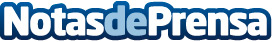 Tot Net refuerza el departamento comercial como parte de su estrategia de crecimiento La empresa Tot-Net, una de las principales empresas de servicios de limpieza de España, continúa reforzando su departamento comercial, como parte de la estrategia de desarrollo que viene impulsando en los últimos añosDatos de contacto:e-deon.netComunicación · Diseño · Marketing931929647Nota de prensa publicada en: https://www.notasdeprensa.es/tot-net-refuerza-el-departamento-comercial Categorias: Finanzas Marketing Recursos humanos Otras Industrias http://www.notasdeprensa.es